“Қурилиш ашё сифат сервис” МЧЖ томонидан 2022 йилнинг Ноябрь ойида Республика товар хом ашё биржа савдоларига қўйилиши кўзланган цемент Г Р А Ф И Г И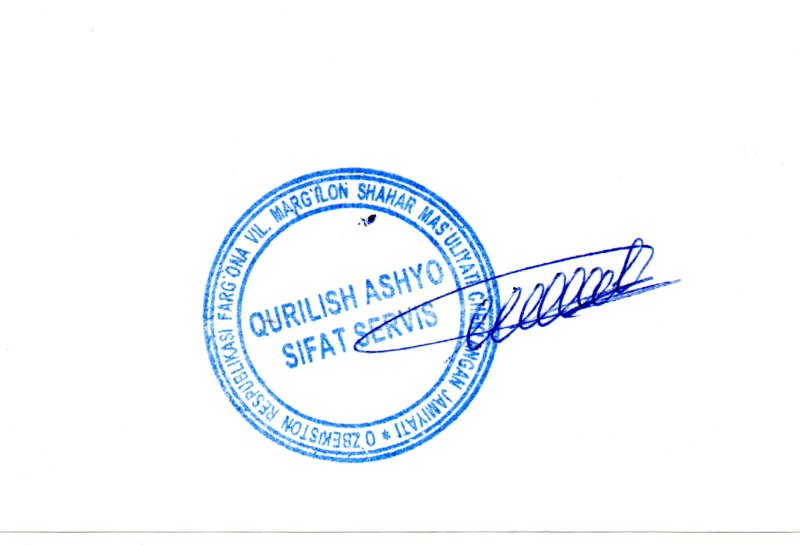 “Қурилиш ашё сифат сервис” МЧЖ рахбари:                                                                              М.Исмаилов.                            МахсулоттуриОйлик      цементШу жумладанШу жумладанШу жумладанШу жумладанШу жумладанШу жумладанШу жумладанШу жумладанШу жумладанШу жумладанШу жумладанШу жумладанШу жумладанШу жумладанШу жумладанШу жумладанШу жумладанШу жумладанШу жумладанШу жумладанШу жумладанШу жумладанШу жумладанМахсулоттуриОйлик      цемент1234789101114151617182122232425282930Цемент110050505050505050505050505050505050505050505050